          《在线课堂》学习单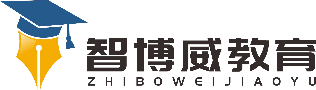 班级：              姓名：单元第七单元 图形的运动（二）课题轴对称图形的画法温故知新1.下列不是轴对称图形的是（    ）。A.等腰三角形  B.等边三角形  C.平行四边形  D.长方形自主攀登2.观察图形。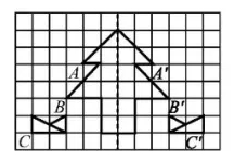 分析：如果沿虚线对折，松树的左右两侧以及小草可以（        ），那么点A和点A’、点B和点B’、点C和点C’到虚线的距离都分别（    ）。3.通过预习，我知道了，画一个图形的轴对称图形，可按以下四个步骤完成：第一步，确定所给图形的（      ）。第二步，确定关键点到对称轴的（     ）。第三步，确定关键点的（      ）。第四步，把描出的对应点按顺序（    ）。稳中有升4.画出图形的对称轴。5.画轴对称图形。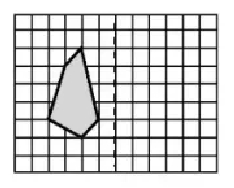 说句心里话